The Dogs And The Foxby Aesop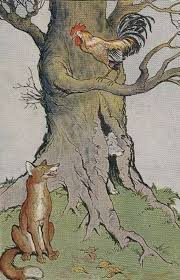 Some Dogs found the skin of a Lion and furiously began to tear it with their teeth. A Fox chanced to see them and laughed scornfully."If that Lion had been alive," he said, "it would have been a very different story. He would have made you feel how much sharper his claws are than your teeth."It is easy and also contemptible to kick a man that is down.The Dogs And The Foxby AesopSome Dogs found the skin of a Lion and furiously began to tear it with their teeth. A Fox chanced to see them and laughed scornfully."If that Lion had been alive," he said, "it would have been a very different story. He would have made you feel how much sharper his claws are than your teeth."It is easy and also contemptible to kick a man that is down.